DECIZIA ETAPEI DE ÎNCADRARENr. 57 din 18.04.2022	Ca urmare a solicitării de emitere a acordului de mediu adresate de DEER S.A. SUCURSALA CLUJ-NAPOCA, cu sediul în judeţul Cluj, municipiul Cluj-Napoca, strada Ilie Măcelaru, nr. 28A, înregistrată la APM Cluj cu nr. 13313/17.05.2022 și completată cu nr. 17366/30.06.2022;în baza:Legii nr. 292/2008 privind evaluarea impactului anumitor proiecte publice şi private asupra mediului, cu modificările şi completările şi ulterioare;Ordonanţei de Urgenţă a Guvernului nr. 57/2007 privind regimul ariilor naturale protejate, conservarea habitatelor naturale, a florei şi faunei sǎlbatice, aprobată prin Legea nr. 49/2011, cu modificările și completările ulterioare, Prevederilor art. 48 din Legea apelor nr. 107/1996, cu modificările si completările ulterioare,Autoritatea competentă pentru protecția mediului, Agentia Pentru Protectia Mediului Cluj decide, ca urmare a consultărilor desfăşurate în cadrul şedinţei Comisiei de Analiză Tehnică din data de 17.08.2022, că proiectul „Instalare sistem fotovoltaic pentru producție de energie electrică”, propus a fi realizat în judeţul Cluj, comuna Aghireșu, sat Aghireșu Fabrici, nr. F.N., judetul Cluj, identificat prin C. F. Nr. 61614 Aghireșu nu se supune evaluării impactului asupra mediului, nu se supune evaluării adecvate și nu se supune evaluării impactului asupra corpurilor de apă.    Justificarea prezentei decizii:I. Motivele pe baza cărora s-a stabilit neefectuarea evaluării impactului asupra mediului:Proiectul se încadrează în prevederile Legii nr. 292/2018 privind evaluarea impactului anumitor proiecte publice şi private asupra mediului, fiind încadrat în anexa nr. II, la punctul 3 a) „Instalații industriale pentru producerea energiei electrice, termice și a aburului tehnologic, altele decât cele prevăzute în anexa nr. 1” în categoria proiectelor cu potenţial impact asupra mediului, pentru care trebuie stabilită necesitatea efectuării impactului asupra mediului.Amplasamentul nu este inclus în fondul forestier național, nu face obiectul Legii nr. 46/2008 Codul Silvic și a ordinului M.M.P. nr. 924/2011 privind scoaterea din fondul forestier național;Amplasamentul nu este situat în interiorul sau vecinătatea niciunei arii naturale protejate;Caracteristicile proiectului:Proiectul corespunde destinației stabilită prin planurile de urbanism și de amenajare a teritoriului aprobate; conform PUG Comuna Aghireșu – imobilul este situat în intravilanul localității Aghireșu Fabrici;Suprafața teren: 13041 mpFolosința actuală a terenului este – curți construcții; Descrierea proiectului:În scopul acoperirii necesarului de consum propriu al stației de transformare 110/20 kV, Aghireșu Fabrici, se propune montarea sistemelor de panouri fotovoltaice la sol, pe un sistem de susținere supraînălțat;Legăturile între grupurile de panouri fotovoltaice vor fi realizate cu cabluri monopolare ”solare” cu conductoare de Cu, având secțiunea de 6 mmp;Se vor monta invertoare trifazate, în scopul captării și consumării energiei electrice produse de panourile solare;Se propune montarea a:- panouri fotovoltaice: - 504 bucăți panouri fotovoltaice monocristaline de 450 W- invertoare trifazate 20 kW – 3 bucăți;- invertoare trifazate 50 kW – 3 bucăți;- dulap CEF curent alternativ – 2 bucăți.Cumularea cu alte proiecte existente și/sau aprobate – proiectul se cumulează cu alte proiecte pentru care poatedevenii un suport tehnic funcțional; Utilizarea resurselor naturale, în special al solului, a terenurilor, a apei și a biodiversității: - proiectul propus pe amplasament presupune valorificarea de resurse regenerabile (energie solară).Cantitatea și tipurile de deșeuri generate/gestionate:- deșeuri rezultate:Deșeuri din construcții – resturi de materiale de construcții – sunt generate la realizarea investiției – se colectează separat, pe categorii de deșeuri și se valorifică/elimină prin firme autorizate în acest sens;Deșeuri menajere – se colectează în saci menajeri și sunt duse la sediul societății pentru eliminare prin firma de salubritate;Emisiile poluante, inclusiv zgomotul și alte surse de disconfort:- Aer – Se va respecta Legea nr. 104/2011 privind calitatea aerului înconjurător pentru indicatorii de calitate a aerului specifici activității.- Apă – activitatea desfășurată presupune utilizarea resurselor de apă doar în scop igienico-sanitar;- Zgomot și vibrații – nu este cazul, activitatea rezultată din proiect nu este generatoare de zgomot și vibrații;- Sol/subsol și ape freatice - nu este cazulla evaluarea proiectului au fost luate în considerare criteriile prevăzute în Anexa nr. 3 din Legea nr. 292/2018 privind evaluarea impactului anumitor proiecte publice şi private asupra mediului;realizarea şi utilizarea investiţiei propuse nu prevede utilizarea de substanţe toxice sau periculoase şi nu implică generarea de emisii semnificative în mediu;prin soluţiile constructive adoptate şi prin modul de operare se propun măsuri pentru protecţia factorilor de mediu;proiectul este de amploare redusă.II. Motivele pe baza cărora s-a stabilit neefectuarea evaluării adecvate:amplasamentul nu este situat în interiorul sau vecinătatea nici unei arii naturale protejate - proiectul propus nu intră sub incidenţa art. 28 din Ordonanţa de urgenţă a Guvernului nr. 57/2007 privind regimul ariilor naturale protejate, conservarea habitatelor naturale, a florei şi faunei sălbatice, aprobată cu modificări şi completări prin Legea nr. 49/2011, cu modificările şi completările ulterioare;III. Motivul pe baza căruia s-a stabilit neefectuarea evaluării impactului asupra corpurilor de apă, proiectul propus nu intră sub incidența prevederilor art. 48 din legea apelor nr. 107/1996, cu modificările și completările ulterioare.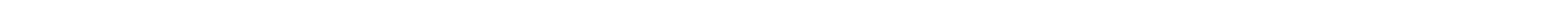 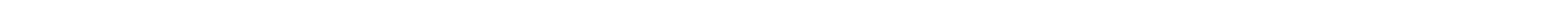 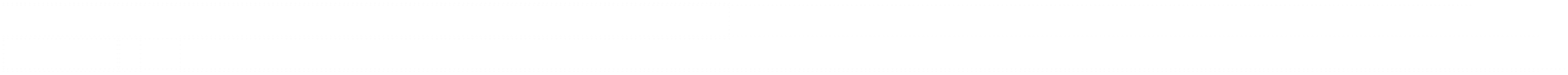 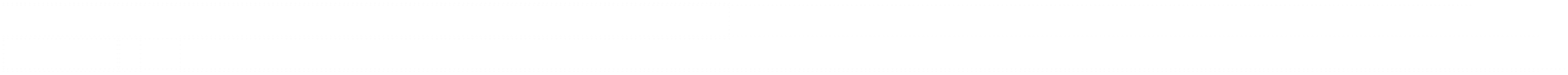 Măsurile și condiţiile de realizare a proiectului pentru evitarea sau prevenirea eventualelor efecte negative semnificative asupra mediului: a) în cadrul organizării de şantier, precum şi pe durata execuţiei lucrărilor se vor lua toate măsurile necesare pentru evitarea poluării factorilor de mediu sau prejudicierea stării de sănătate sau confort a populaţiei, fiind obligatoriu să se respecte normele, standardele şi legislaţia privind protecţia mediului, în vigoare;b) se vor utiliza exclusiv terenurile stabilite prin proiect pentru amplasarea organizărilor de şantier şi depozitarea materialelor de construcţie şi a deşeurilor rezultate din activităţile de construire în limita terenului deţinut de titular; lucrările de organizare de şantier şi de execuţie nu trebuie să afecteze terenurile adiacente; toate amenajările propuse se vor realiza fără afectarea proprietăţilor private; se vor delimita zonele de lucru astfel încât să se prevină/mimizeze distrugerea suprafeţelor vegetale din vecinătatea obiectivului; se interzice tăierea de arbori de pe amplasament sau din apropierea lui; se vor marca corespunzător, cu panouri de protecţie, terenurile ocupate temporar de organizarea de şantier sau afectate de lucrări temporare (excavări, săpături de şanţ, etc.); se vor lua toate măsurile pentru asigurarea acceselor auto şi pietonale pentru locuitorii din zonă; în timpul lucrărilor se va asigura circulaţia nestănjenită pe drumurile publice;c) materialele de construcții vor fi aduse progresiv pe măsură ce lucrările avansează și în funcție de solicitări; depozitarea materialelor/utilajelor se va face numai în locuri special amenajate (suprafeţe izolate/impermeabilizate corespunzător) cu luarea tuturor măsurilor pentru asigurarea protecţiei factorilor de mediu; se vor amenaja spaţii pentru stocarea temporară a deşeurilor rezultate din lucrările de construcţie; d) se va asigura colectarea selectivă şi controlată a deşeurilor rezultate şi eliminarea/ valorificarea lor prin firme autorizate şi specializate, pe bază de contracte ferme încheiate cu acestea fiind interzisă depozitarea lor în mod neorganizat pe sol; se va asigura transportul şi manipularea materialelor de construcţie pentru evitarea pierderilor din utilajele de transport;e) se vor folosi mijloace de transport şi utilaje performante care nu produc pierderi accidentale de substanţe poluante care pot afecta direct sau indirect calitatea solului şi a apelor subterane în timpul funcţionării şi care nu generează zgomot peste limitele admise; se vor opri motoarele, utilajele pe durata pauzelor pentru diminuarea poluării aerului şi fonice; efectuarea operaţiilor de întreţinere a utilajelor se va executa doar în spaţii special amenajate;f) executantul lucrărilor are obligaţia să aibă în dotare atât materiale absorbante şi substanţe neutralizatoare, cât şi recipienţi adecvaţi pentru depozitarea temporară a deşeurilor rezultate, pentru a putea asigura o intervenţie rapidă în caz de poluare accidentală (pierderi de carburanţi/lubrefianţi, etc);g) pe căile de acces se va rula cu viteză scăzută pentru a se evita ridicarea prafului şi producera suplimentară de zgomot, etc.; se va evita desfăşurarea lucrărilor cu emisii de praf în perioade cu vânt puternic; în perioadele de trafic intens (transport materiale, etc.), în condiţii meteo de uscǎciune, căile de acces se vor stropi în vederea reducerii antrenării de particule în suspensie;h) la ieşirea din zona lucrărilor se va asigura curăţarea roţilor autovehiculelor pentru evitarea antrenării pământului/noroiului pe şosea;i) la finalizarea proiectului zonele afectate temporar de lucrări vor fi refăcute la starea iniţială; k) titularul proiectului are obligaţia de a notifica în scris Agenţia pentru Protecţia Mediului Cluj despre orice modificare sau extindere a proiectului survenită după emiterea deciziei etapei de încadrare, înainte de producerea modificării, conform cap. V, art. 34, alin.1 din Legea nr. 292/2018 privind evaluarea impactului anumitor proiecte publice şi private asupra mediului l) la finalizarea lucrărilor titularul va notifica APM Cluj în vederea verificării conformării cu prevederile prezentului act de către reprezentanţii Agenţiei pentru Protecţia Mediului Cluj.Prezenta decizie este valabilă pe toată perioada de realizare a proiectului, iar în situația în care intervin elemente noi, necunoscute la data emiterii prezentei decizii, sau se modifică condițiile care au stat la baza emiterii acesteia, titularul proiectului are obligația de a notifica autoritatea competentă emitentă.Orice persoană care face parte din publicul interesat și care se consideră vătămată într-un drept al său ori într-un interes legitim se poate adresa instanței de contencios administrativ competente pentru a ataca, din punct de vedere procedural sau substanțial, actele, deciziile ori omisiunile autorității publice competente care fac obiectul participării publicului, inclusiv aprobarea de dezvoltare, potrivit prevederilor Legii contenciosului administrativ nr. 554/2004, cu modificările și completările ulterioare.Se poate adresa instanței de contencios administrativ competente și orice organizație neguvernamentală care îndeplinește condițiile prevăzute la art. 2 din Legea nr. 292/2018 privind evaluarea impactului anumitor proiecte publice și private asupra mediului, considerându-se că acestea sunt vătămate într-un drept al lor sau într-un interes legitim.Actele sau omisiunile autorității publice competente care fac obiectul participării publicului se atacă în instanță odată cu decizia etapei de încadrare, cu acordul de mediu ori, după caz, cu decizia de respingere a solicitării de emitere a acordului de mediu, respectiv cu aprobarea de dezvoltare sau, după caz, cu decizia de respingere a solicitării aprobării de dezvoltare.Înainte de a se adresa instanței de contencios administrativ competente, persoanele prevăzute la art. 21 din Legea nr. 292/2018 privind evaluarea impactului anumitor proiecte publice și private asupra mediului au obligația să solicite autorității publice emitente a deciziei prevăzute la art. 21 alin. (3) sau autorității ierarhic superioare revocarea, în tot sau în parte, a respectivei decizii. Solicitarea trebuie înregistrată în termen de 30 de zile de la data aducerii la cunoștința publicului a deciziei.Autoritatea publică emitentă are obligația de a răspunde la plângerea prealabilă prevăzută la art. 22 alin. (1) în termen de 30 de zile de la data înregistrării acesteia la acea autoritate.Procedura de soluționare a plângerii prealabile prevăzută la art. 22 alin. (1) este gratuită și trebuie să fie echitabilă, rapidă și corectă.Prezenta decizie poate fi contestată în conformitate cu prevederile Legii nr. 292/2018 privind evaluarea impactului anumitor proiecte publice și private asupra mediului și ale Legii nr. 554/2004, cu modificările și completările ulterioare.DIRECTOR EXECUTIVADINA SOCACIUŞef Serviciu  AAA                                                                     Șef serviciu CFM         Ing. Anca CÎMPEAN                                                                Biolog Dr. Paul BELDEAN       Întocmit: 	                Întocmitdr. Ing. MOTA Marinela                                                           Cons. Izabella BUFTEAxx.0x.2022 